Калинина Наталия Евгеньевна МАДОУ д/с "Росинка" п. Пионерский Советский район Тюменская областьВоспитательПОРТФОЛИО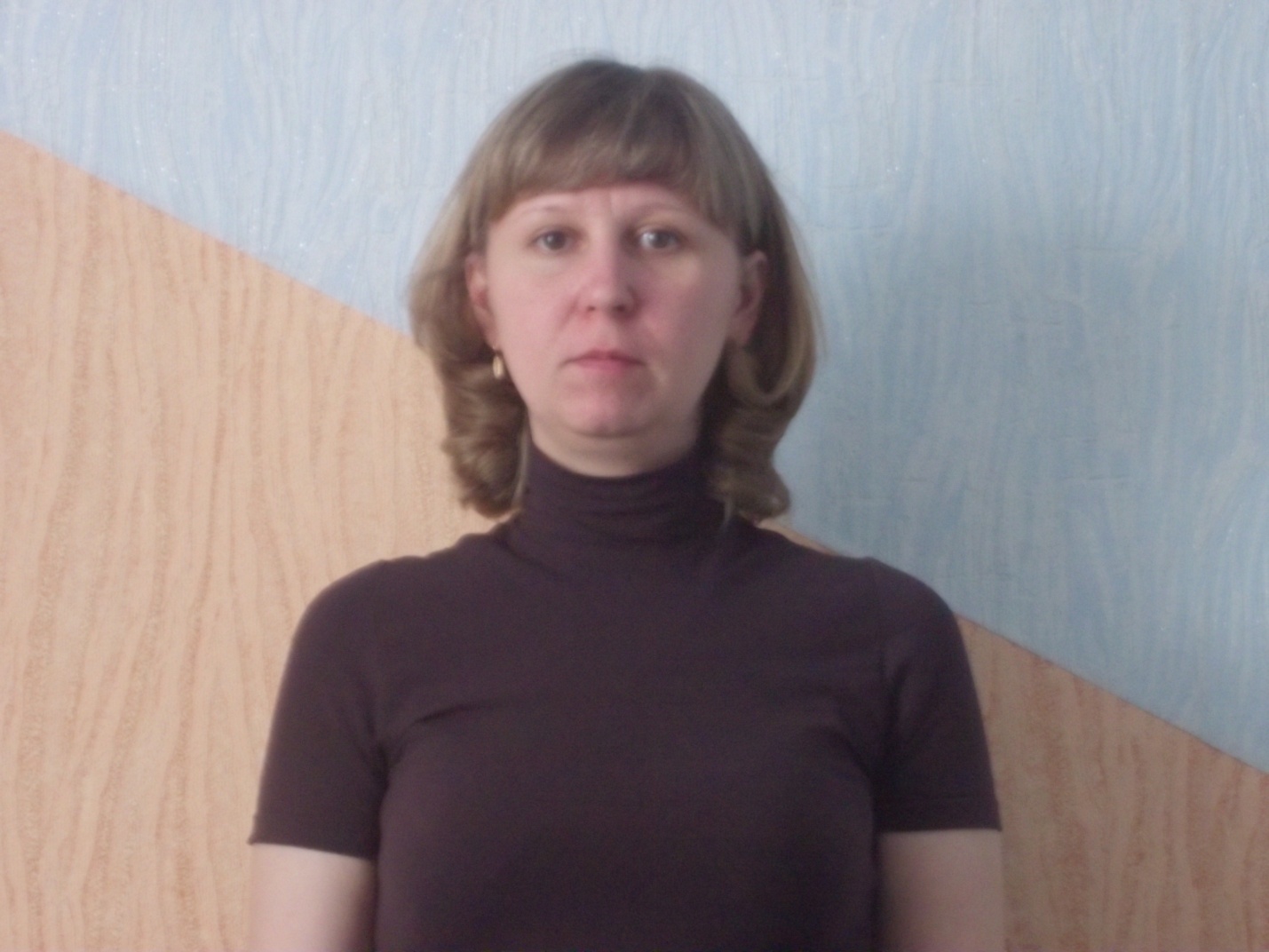                    Ф.И.О.                                     Калинина Наталия Евгеньевна                 Дата рождения                                                                      18.05.1982 г.                Название учебного заведения, оконченного педагогом            Шарьинский педагогический колледж               Стаж работы                                 13 лет                Личная подпись воспитателя      _____________2015 г.2.1 Документы об образовании (копии)2.2 Повышение квалификацииИзучение нормативных документов: Закон Российской Федерации  «Об образовании в Российской Федерации» от 29.12.2012 г. № 273-ФЗ. Порядок организации и осуществления образовательной деятельности по основным общеобразовательным программам - образовательным программам дошкольного образования» (утв. приказом Министерства образования и науки Российской Федерации от 30 августа . N 1014).«Федеральный государственный образовательный стандарт дошкольного образования (утв. Приказом Министерства образования и науки России от 17 октября . № 1155).«Санитарно-эпидемиологическими требованиями к устройству, содержанию и организации режима работы дошкольных образовательных учреждений. СанПиН 2.4.1.3049-13» (утв. Главным государственным санитарным врачом РФ 15 мая .).Устав МАДОУ д/с «Росинка» (утвержден постановлением администрации Советского района от 20.01. . №108).Образовательная программа МАДОУ д/с «Росинка» на 2014-2015 у.г.Аттестация3.1 Работа по самообразованию3.2 Посещение открытых мероприятий в ДОУ3.3 Посещение открытых мероприятий муниципального уровня         3.4 Участие в методической работе ДОУ:3.6 Участие детей в конкурсах, выставках, соревнованиях, фестивалях3.7 Наличие публикаций3.8 Трансляция опыта5.1. Анализ заболеваемости и посещаемости воспитанников в учебном году5.2 Результаты педагогической диагностики детей по освоению программы№Название документаСодержаниеКем выданКогда выдан1.1ДИПЛОМВоспитатель ДОУМинистерство общего и профессионального образования РФ Шарьинский педагогический колледж Костромской области20.06.2001 г.Дата прохожденияНазвание курсов повышения квалификацииКоличество часовПолученные документы/может быть удостоверение, сертификат15.03.2004 г. - 27.03.2004г Информационные технологии в деятельности преподавателя 98 часовУдостоверение № 11623.10.2012г.- 31.10.2012г.Новые подходы к организации воспитательно-образовательного процесса  в ДОУ в условиях реализации ФГТ98 часов Удостоверение № 323120.04.-25.04.2015г.Инклюзивное и интегрированное образование детей с ограниченными возможностями здоровья в условиях образовательного учреждения108 часовУдостоверение №10503.10.14г«ФГОС дошкольного образования. Образовательные действия для достижения цели. Вовлечение детей и родителей в планирование образовательной деятельности.2 часаСертификат участника вебинара16.12. 14г.Особенности взаимодействия педагогического коллектива с семьями воспитанников в контакте ФГОС дошкольного образования2 часаСертификат участника вебинара22.01.15гПроведение обследования и групповых занятий с помощью интерактивных и настольных игр2 часаСертификат участника вебинара29.01.15г.Создание и использование интерактивной среды в условиях введения ФГОС2 часаСертификат участника вебинара19.02.15гИнтерактивные методы постановки и автоматизации звуков речи у детей с помощью Программно – дидактического комплекса «Логомер»2 часаСертификат участника вебинара04.03.15гФормирование положительной мотивации к обучению у детей с ОВЗ с использованием современных интерактивных игр 2 часаСертификат участника вебинара15.04.15гКомплексный подход к развитию речи в логопедической группе с детьми ОНР. Сочетание традиционных и инновационных приёмов2 часаСертификат участника вебинараДата прохожденияПрисвоение категорииСрок действия17.01.2014гСоответствие занимаемой должности17.01.2019гУчебный годТема работыРезультат2009 – 2010 г.г.«Обучение детей в игре в шахматы» Разработка перспективного плана работы.Сформировать у детей логического мышления, интеллектуального развития 2011-2015г «Развитие эмоциональной сферы детей посредством создания педагогических условий»Разработка перспективного плана.Формированность представлений о многообразии человеческих эмоцийВид мероприятияТема (направление)Кто проводилДата Занятие.Художественная литература. Чтение сказки К.И. Чуковского  «Айболит».Жулина Н.Н.2009-2010 г.Занятие.Развитие речи.Мусинова Л.Ю.2009-2010 г.Занятие.ФЭМП.Мальцева Л.Н.2010-2011г.Занятие.Развитие речи + здоровьесберегающие технологии.Мусинова Л.Ю.2010-2011г.Занятие.ФЦКМ.Жулина Я.Б.2011-2012г.Занятие.ФЭМП. Гатаулина Г.З.2011-2012г.Занятие.Художественное творчество (аппликация). «Подарок для пап»Ильчик Г.Т.Февраль, 2013г.Занятие.ФЦКМ. «Путешествие по лесу»Шацкова Л.А.Апрель, 2013г.Занятие.ФЦКМ. «Народные промыслы»Гатаулина Г.З.Апрель, 2013г.Семинар – практикум «Введение ФГОС»Романова С.А.-зам зав. по ВМР,Юмина Л.Л.-зам зав. по ВМРОктябрь 2014Семинар – практикум «Ритмические упражнения как средство укрепления здоровья детей»Мейлинг Н.Н.Жукова Н.Ю.-хореограф,Лобаева Н.В.-педагог-психологНоябрь 2014Занятие по речевому развитию «Одежда»Данилко Н.А.Ноябрь 2014Занятие по речевому развитию«Посуда»Ильчик Г.Т.Ноябрь 2014Занятие по речевому развитиюПересказ рассказа по Г. Скрибницкий «Март»Мусинова Л.Ю.Учитель-логопедАпрель 2015гИтоговое занятие в подг. гр. по  познавательному развитию (ФЭМП)«Путешествие в стране математики»Степанова Т.А.Апрель 2015г Учебный год Учебный годДата посещенияДата посещенияТема мероприятияТема мероприятияМесто проведенияМесто проведения2011-2012 Р.М.О.2011-2012 Р.М.О.Апрель, 2012г.Апрель, 2012г.«Социализация как средство интеграции образовательных областей»«Социализация как средство интеграции образовательных областей»г. Советский г. Советский 2014-2015 2014-2015 Декабрь, 2014гДекабрь, 2014гСоздание условий для речевого развития дошкольников в соответствии с требованиями ФГОС»Создание условий для речевого развития дошкольников в соответствии с требованиями ФГОС»г. Советский д/с «Тополёк»г. Советский д/с «Тополёк»2014-20152014-2015Март, 2015г.Март, 2015г.«Познавательно-речевое развитие»«Познавательно-речевое развитие»г. Советский д/с «Ромашка»г. Советский д/с «Ромашка»2014-20152014-2015Апрель, 2015г.Апрель, 2015г.«Создание условий по осуществлению инклюзивного образования для детей с ограниченными возможностями здоровья»«Создание условий по осуществлению инклюзивного образования для детей с ограниченными возможностями здоровья»г. Няганьд/с №2 «Сказка»г. Няганьд/с №2 «Сказка»ДатаТема мероприятияФорма участия2011-2012 Методическое сопровождение образовательной программы ДОУУчастник 2014-2015Приказ №13 от 27.01.14 «Об организации работы  по введению ФГОС ДОУ в учреждении»Участник Февраль, 2012г«Задачи по формированию целостной картины мира с учётом регионального компонента»Выступление на методическом объединении ДОУМай, 2012г«Творческие игры для детей дошкольного возраста»Выступление на методическом объединении ДОУАпрель, 2013гМетодическое пособие – дидактическая игра «Парные картинки»Представлено на педагогическом совете №4Декабрь, 2013гМетодические рекомендации по теме «Искусство хвалить»Выступление на методическом объединении ДОУЯнварь, 2010г.Зима. Чтение русской народной сказки «В гостях у дедушки Мороза»Открытое занятие (ознакомлению с окружающим миром и художественной литературой (старший возраст)Апрель, 2012г.«Путешествие в тайгу»Открытое занятие по образовательной области «Познание» формирование целостной картины мира (старший возраст)Февраль, 2013г«Открытка к 23 февраля»Открытое занятие по образовательной области «Художественное творчество» аппликация.(подгот. гр)Апрель, 2013«Экскурсия с Лунтиком»Открытое занятие по образовательной области «Коммуникация» + «Познание. Формирование целостной картины мира»(подгот. гр)Февраль, 2015г.«День Защитника Отечества»Открытое занятие по образовательной области «Познавательное развитие» (ознакомление с окружающим миром)Май, 2015г«Белоснежка и семь гномов»Итоговое занятие по образовательной области познавательное развитие (ФЭМП)Участие в конкурсах в образовательном учрежденииУчастие в конкурсах в образовательном учрежденииУчастие в конкурсах в образовательном учреждении«Театр мод» - Тихонова ГаляИзготовление нетрадиционного физкультурного оборудования – Тихонова И.В.Конкурс «Одень куклу»Конкурс чтецов «Покорители космоса» внутри детского сада – Бабенко ЯнаКонкурс рисунков «Зимние забавы»Конкурс «Открытка к 23 февраля»Конкурс рисунков «Марш парков»2010г.2010г.2011г.2012г.Январь, 2013гФевраль, 2013гАпрель, 2013гПохвальный листГрамота3 место3 местоХрамцов Саша, участиеГольштейн Кирилл, Геворгян Лера, Краснопёров Кирилл – участиеГольштейн Кирилл, Геворгян Валерия, Калганов Лев - Участие«Мой друг – светофорик»Октябрь, 2014гЗубкова Дана – почётная грамота 2 местоПилюгина Михайлина -почётная грамота 2 местоСтрахова Злата - почётная грамота 3 местоАрефьев Лёва - почётная грамота 3 местоМорозова Алина - почётная грамота 3 местоОткрытки «23 февраля»Февраль, 2015Страхова Злата - участникАрефьев Лев - участникРыбин Ильнар - участникШпагина Мирослава - участникПилюгина Михайлина - участникКонкурс «Народная игрушка»Апрель, 2015Пилюгина Михайлина – диплом 1 степениЭбзеев Эдик - участникЗубкова Дана - участникНечаев Саша - участникУчастие в муниципальных  конкурсахУчастие в муниципальных  конкурсахУчастие в муниципальных  конкурсах«Гляжу в озёра синие» - Орлова СветаКонкурс «Огонь – беда!»Конкурс чтецов «Синяя птица»Конкурс «Волшебная книга»Конкурс «С огнём будь осторожен, от огня пожар возможен!»Конкурс  открытки «Тебе Ветеран» 2010г.2011-2012г.2012г.2013г.Апрель, 2013г.Май, 2013г.ДипломУчастие Храмцов Саша – участникШелгунова Саша – вышла в финал Диплом участникаМингалёв Денис – благодарность.Калганов Лев - благодарность«Лыжня России 2015»Март, 2015гМорозова Алина – грамота за участиеНечаев Александр - грамота за участие«Здоровому всё здорово!»Ноябрь, 2014гНечаев Александр - грамота за участиеСтрахова Злата- грамота за участиеРыбин Ильнар- грамота за участие«Здоровая нация – крепкая Россия!»Декабрь, 2014гРыбин Ильнар – диплом финалистаВелижанина Ангелина – диплом участника«Ёлки – иголки»Декабрь, 2014гБаранова Софья – диплом участникаУчастие в региональных конкурсахУчастие в региональных конкурсахУчастие в региональных конкурсах«Благословляю Вас, леса!»  Конкурс рисунков «Животные, птицы Югры»2010г.2013г.Мансурова АлинаДиплом (3 место)Геворгян Валерия - участникУчастие во всероссийских конкурсахУчастие во всероссийских конкурсахУчастие во всероссийских конкурсахКонкурс  листовок «Покормите птиц зимой!», открыток «Заповедная природа без пожаров».Конкурс  рисунков «Устами младенца» «Спорт – это …», призовое место занял Андрей Мейлинг (2012 г.).Пластилиновая картина:  «Уши, ноги и хвосты» 2011 г. – 2012 г.20122013г.Участие Андрей Мейлинг – занял призовое местоБабенко Яна - участие«Осенняя ярмарка чудес» Октябрь, 2014гНечаев Саша - Диплом Лауреат 3 степени«Галерея Победы»Май, 2015 гПилюгина Михайлина – сертификат участникаВелижанина Ангелина - сертификат участникаМасленников Миша - сертификат участникаРыбин Ильнар - сертификат участникаСтрахова Злата - сертификат участникаГод написанияТема публикацииТема публикацииМесто издания2014-2015Конспект занятия «День Защитника Отечества»http://infourok.ruhttp://infourok.ru2014-2015Конспект занятия «Приключения в королевстве»МКУ «Центр МТиМО»МКУ «Центр МТиМО»НАИМЕНОВАНИЕ РАБОТЫГДЕ ТРАНСЛИРОВАЛОСЬМЕТОДИЧЕСКИЙ ПРОДУКТ «День Защитника Отечества»МАДОУ д/с «Росинка»Открытое занятие МАДОУ д/с «Росинка» «День Защитника Отечества»http://infourok.ruКонспект ННОД«Приключения в королевстве»МКУ «Центр МТиМО»Конспект ННОДУчебный годНаименование мероприятияРезультат 2013г – 2014г«Посади дерево»Акция2014г – 2015г.Участие в комиссии тематического контроля «Выявление эффективности работы педагогов по подготовке воспитанников ДОУ к обучению в школе» Аналитическая справка 2014г – 2015гДетсадовский  проект «Чтобы помнили, чтобы поняли»Участие Учебный годИндекс здоровьяИндекс посещаемости2013-2014г2014-2015г38%66%Учебный годВысокий уровеньСредний уровеньНизкий уровеньОсвоение программы2011-2012г18%82%4%100%2013- 2014г          5%95%0%100%2014-2015г11%89%0%100%